Załącznik 2bII. KONSERWACJA URZĄDZEŃ NA ŚCIEŻCE „RUCH W ŚWIECIE ZWIERZĄT” – INWENTARYZACJA   INWESTORA PROPOZYCJA : renowacja  29 szt. urządzeń     WARUNKI OGÓLNEDo złożenia oferty wymagany jest obmiar urządzeń na podstawie wizji lokalnej w terenie na ścieżkach Instytutu Badawczego Leśnictwa w Sękocinie Starym, ul. Braci Leśnej 3.OSTATECZNA KOLORYSTYKA DO UZGODNIENIA Z ZAMAWIAJĄCYM PRZED PODPISANIEM UMOWY.Wymagane przed podpisaniem umowy wykonanie na koszt wykonawcy pomiarów „ z natury” oraz uzyskanie akceptacji zaproponowanego rozwiązania.Podane parametry w zestawieniu są wymaganiami minimalnymi. Jeśli w opisie nie zostało określone w inny sposób dopuszcza się tolerancje na poziomie +2%.5. Okres rękojmy i gwarancji: - na materiały zgodnie z gwarancją producenta, - na prace renowacyjne inwestor wymaga od 5 do 7 lat.6. Przed podpisaniem umowy należy przedstawić kosztorys wykonawczy z wyceną według stawek II kwartału bieżącego roku.7. WYKAZ URZĄDZEŃ - Opis urządzeń, materiałów i zadań  (stan istniejący i propozycja rozwiązań opracowanych przez inwestora)
8. UWAGIjw. oraz jw.*, jw.** oznacza materiały i czynności wymienione w tabeli w opisie 1 urządzenia1. jw.  Materiały przykładowe- masa bitumiczna (lepik, smoła)- beton B 20 (cement + piasek)2. jw.* Prace podziemne- odkopanie dołu pali w gruncie rodzimym i czyszczenie (wg potrzeb)- smołowanie pali, część podziemna i nadziemna do 10 cm nad powierzchnią gruntu- stabilizacja urządzenia w podłożu podziemnym z użyciem betonu (B20) i ubiciem ziemi3. jw. ** Prace nadziemne- czyszczenie urządzenia- szpachlowanie rys, pęknięć i malowanie gruntujące- dwukrotne malowanie urządzenia- przywrócenie terenu do poprzedniego stanu (uporządkowanie)Materiały pomocnicze do renowacji wszystkich urządzeń:* pędzle, papier ścierny, rozpuszczalnik, środek czyszczący i myjący, taśma malarska (wg potrzeb)UWAGI:Wkręty do drewna miedziane,Farba do metalu (podkład + farba nawierzchniowa) lub dwuskładnikowa.Farba, lakierobejca, impregnat, lazura do drewna – ze składnikiem grzybobójczym, dwukrotne malowanie, kolorystyka dobrana do stanu istniejącego lub wskazana przez inwestora przed zastosowanie potwierdzona aprobatą przez inwestora.( dołączyć atesty , aprobaty i dopuszczenie do użytku na rynku krajowym).Materiały malarskie ze środkiem antygrzybicznym i atestem do stosowania do urządzeń dla dzieci.Wymienione elementy drewniane – dwukrotnie malowane, szpachlowane, zabezpieczone i smołowanie.Warstwa cementu do mocowania urządzeń do ćwiczeń około  15-25 cm poniżej warstwy gruntu.Wymieniane elementy w urządzeniach DO ĆWICZEŃ muszą mieć wymiary jak najbardziej zbliżone do istniejących.ZESTAWIENIE ILOŚCIOWEZESTAWIENIE MATERIAŁÓW (WYCENA I KALKULACJA WŁASNA WYKONAWCY)Rysunek poglądowy (przykład rozwiązania technicznego istniejących mocowań) – zdjęcia 1-6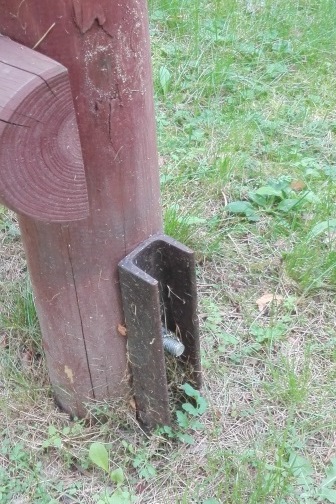 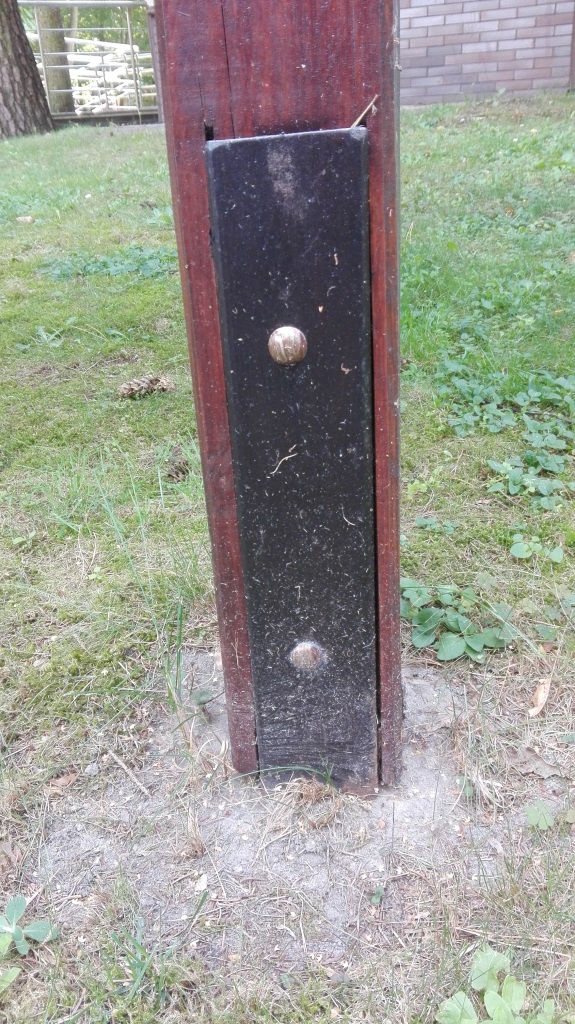 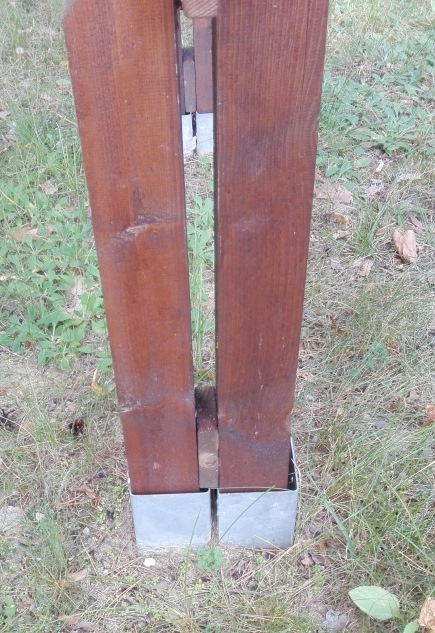 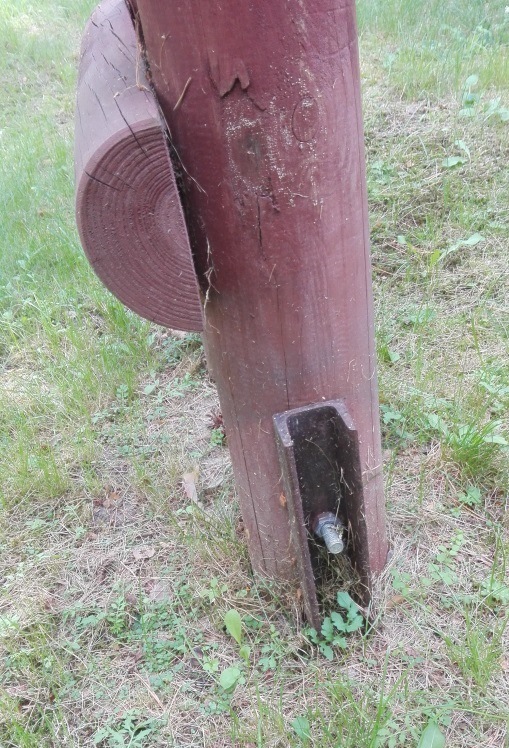 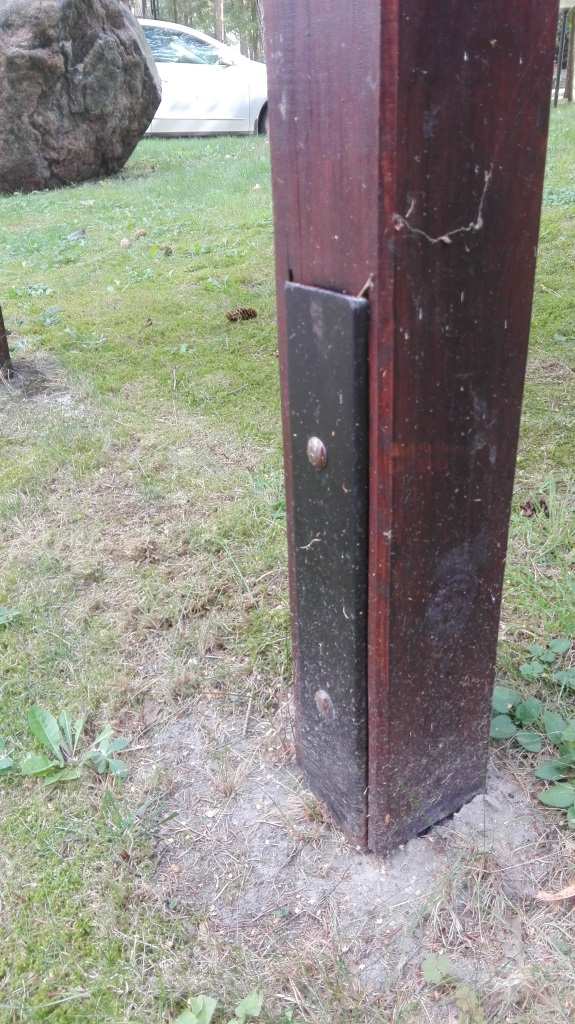 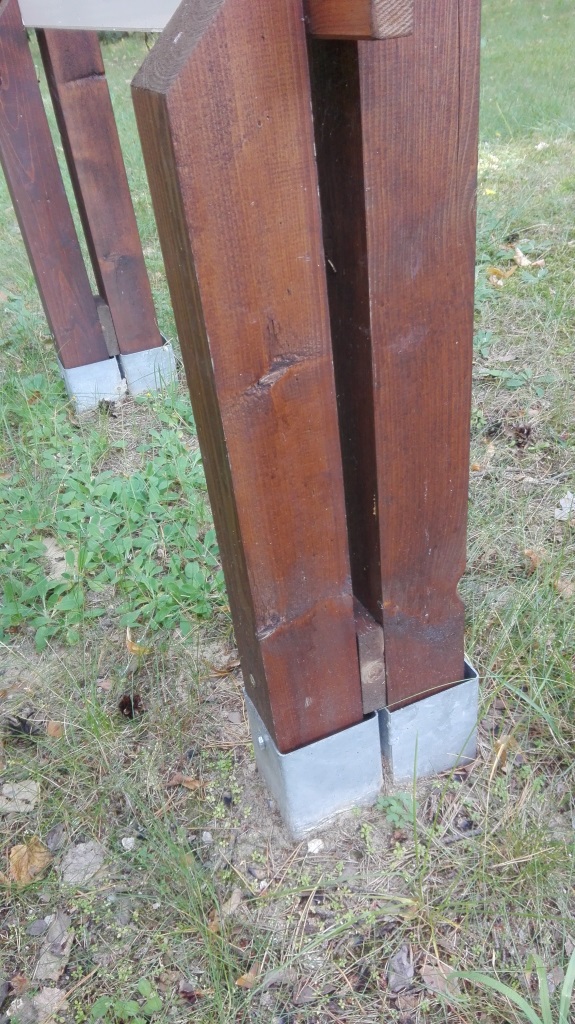 lpDokumentacja graficzna (stanu istniejącego)Opis urządzeń i wymiary (cm)Materiały - propozycja rozwiązania technicznegoIlośćszt./m/kgPrace konserwatorskie i naprawcze - propozycjaWycena własna wykonawcy1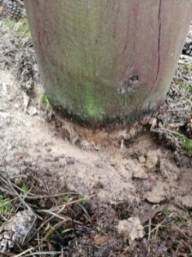 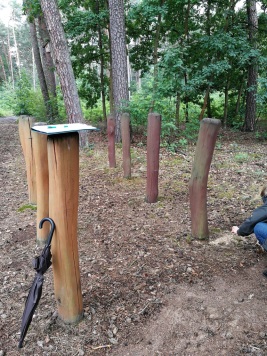 STACJA 1PALE PIONOWE8 szt.Wymiary części nadziemnychpale drewniane 8 szt. – 125-130 cm x 16-20 cm śr.(symbol   jw.*)- masa bitumiczna- beton B20 (wg potrzeb)(symbol jw.*)- odkopanie pali do głębokości 20 cm, ich oczyszczenie z piasku oraz smołowanie do wysokości 10 cm nad powierzchnią  gruntu,- stabilizacja urządzenia w podłożu (betonowanie wg potrzeb i ubicie gruntu)1STACJA 1PALE PIONOWE8 szt.Wymiary części nadziemnychpale drewniane 8 szt. – 125-130 cm x 16-20 cm śr.- szpachla dębowa z włóknem szklanym- farba do drewnaciemny brąz (4 szt. pali) jasny brąz (4 szt. pali)(symbol jw. **)- czyszczenie urządzenia, - szpachlowanie rys, pęknięć i malowanie gruntujące - dwukrotne malowanie urządzenia1STACJA 1PALE PIONOWE8 szt.Wymiary części nadziemnychpale drewniane 8 szt. – 125-130 cm x 16-20 cm śr.Wycena materiałówWycena całkowita  (materiały i prace)2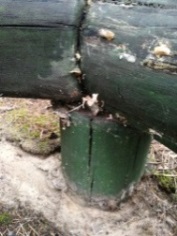 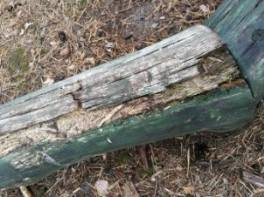 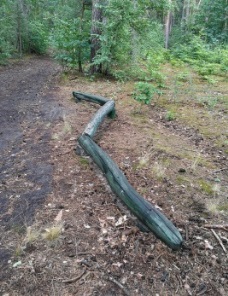 STACJA 2RÓWNOWAŻNIA ZYGZAK-ŻMIJAWymiary części nadziemnychbelka - głowa – 200 cm x 16 cm śr. belka - środkowa – 190  x 16 cm śr.belka - ogon – 194 cm x 16 cm śr.podpory 4 szt. – 2 cm, 8 cm, 11 cm, 17 cm wysokości i 14-16 cm śr.Przy wymianie należy dodać dł. ok. 40 cm do wymiaru podpór- belka środkowa, dębowa ok. 190 cm x 16 cm śr.     1 szt.- podpory sosnowe dł. ok. 42, 48, 51, 57 cm, śr. 14-16 cm, 4 szt.- wykopanie urządzenia- wymiana podpór 4 szt. (dąb, sosna) - wymiana belki środkowej 1 szt. (dąb)2STACJA 2RÓWNOWAŻNIA ZYGZAK-ŻMIJAWymiary części nadziemnychbelka - głowa – 200 cm x 16 cm śr. belka - środkowa – 190  x 16 cm śr.belka - ogon – 194 cm x 16 cm śr.podpory 4 szt. – 2 cm, 8 cm, 11 cm, 17 cm wysokości i 14-16 cm śr.Przy wymianie należy dodać dł. ok. 40 cm do wymiaru podpór- masa bitumiczna- beton B20 (wg potrzeb)- smołowanie boków podpór, od dołu do 10 cm nad powierzchnią  gruntu-  posadowienie i stabilizacja urządzenia w podłożu (betonowanie i ubicie gruntu) lub metal mocowanie2STACJA 2RÓWNOWAŻNIA ZYGZAK-ŻMIJAWymiary części nadziemnychbelka - głowa – 200 cm x 16 cm śr. belka - środkowa – 190  x 16 cm śr.belka - ogon – 194 cm x 16 cm śr.podpory 4 szt. – 2 cm, 8 cm, 11 cm, 17 cm wysokości i 14-16 cm śr.Przy wymianie należy dodać dł. ok. 40 cm do wymiaru podpór- szpachla dębowa z włóknem szklanym- farba do drewna zielona - czyszczenie belek poziomych- szpachlowanie pęknięć i malowanie gruntujące - malowanie gruntujące nowej belki i 4 podpór - dwukrotne malowanie urządzenia2STACJA 2RÓWNOWAŻNIA ZYGZAK-ŻMIJAWymiary części nadziemnychbelka - głowa – 200 cm x 16 cm śr. belka - środkowa – 190  x 16 cm śr.belka - ogon – 194 cm x 16 cm śr.podpory 4 szt. – 2 cm, 8 cm, 11 cm, 17 cm wysokości i 14-16 cm śr.Przy wymianie należy dodać dł. ok. 40 cm do wymiaru podpórWycena materiałówWycena całkowita  (materiały i prace)lpDokumentacja graficzna (stanu istniejącego)Opis urządzeń i wymiary (cm)Materiały - propozycja rozwiązania technicznegoIlośćszt./m/kgPrace konserwatorskie i naprawcze - propozycjaWycena własna wyk.3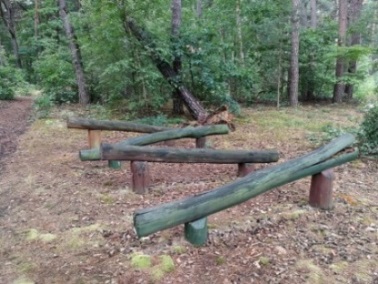 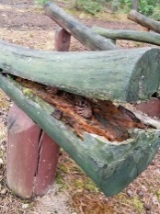 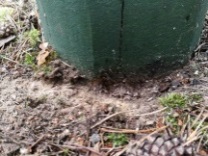 STACJA 3KŁODY SKOŚNEWymiary części nadziemnychkłoda pozioma - 250 x 22-20 cm śr.Podpory pionowe:belka niższa 4 szt. - 20 x 18 cm śr. belka wyższa 4 szt. - 40 x 18 cm śr. Stan słaby belek i podpór.Przy wymianie należy dodać dł. ok. 40 cm do wymiaru podpór- kłoda pozioma, dębowa ok. 250 x 20-22 cm śr. 1 szt,- belki sosnowe ok. 40 + 20 cm x 18 śr., 4 szt.- belki sosnowe ok. 40 + 40 cm x 18 śr., 4 szt.144- wykopanie urządzenia- wymiana podpór 8 szt. (sosna)- wymiana 1 kłody poziomej  (dąb)3STACJA 3KŁODY SKOŚNEWymiary części nadziemnychkłoda pozioma - 250 x 22-20 cm śr.Podpory pionowe:belka niższa 4 szt. - 20 x 18 cm śr. belka wyższa 4 szt. - 40 x 18 cm śr. Stan słaby belek i podpór.Przy wymianie należy dodać dł. ok. 40 cm do wymiaru podpór- wsporniki metalowe lub inne rozwiązanie- masa bitumiczna- beton B20 (wg potrzeb)- smołowanie boków pali, do 10 cm nad powierzchnią  gruntu - lub mocowanie w metalu- stabilizacja urządzenia w podłożu (betonowanie i ubicie ziemi) 3STACJA 3KŁODY SKOŚNEWymiary części nadziemnychkłoda pozioma - 250 x 22-20 cm śr.Podpory pionowe:belka niższa 4 szt. - 20 x 18 cm śr. belka wyższa 4 szt. - 40 x 18 cm śr. Stan słaby belek i podpór.Przy wymianie należy dodać dł. ok. 40 cm do wymiaru podpór- szpachla dębowa z włóknem szklanym- farba do drewnazielona – kłody poziome 4szt.brązowa – podpory 8 szt.- czyszczenie belek poziomych- szpachlowanie pęknięć i malowanie gruntujące - malowanie gruntujące nowej kłody poziomej i 8 podpór - dwukrotne malowanie urządzenia3STACJA 3KŁODY SKOŚNEWymiary części nadziemnychkłoda pozioma - 250 x 22-20 cm śr.Podpory pionowe:belka niższa 4 szt. - 20 x 18 cm śr. belka wyższa 4 szt. - 40 x 18 cm śr. Stan słaby belek i podpór.Przy wymianie należy dodać dł. ok. 40 cm do wymiaru podpórWycena materiałówWycena całkowita  (materiały i prace)4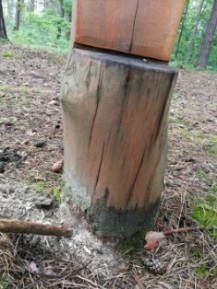 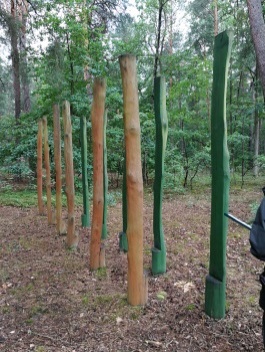 STACJA 4SZCZUDŁAWymiary części nadziemnychbelki pionowe 12 szt. - 250 x ok. 20 śr. cm grubsza część belki – 35 cm x 20 cm śr.Słaby stan dołu belek pionowych- masa bitumiczna- beton B20 (wg potrzeb)- odkopanie dołu pali i czyszczenie- smołowanie boków pali, od dołu do 10 cm nad powierzchnią  gruntu- stabilizacja urządzenia w podłożu (betonowanie wg potrzeb i ubicie gruntu)4STACJA 4SZCZUDŁAWymiary części nadziemnychbelki pionowe 12 szt. - 250 x ok. 20 śr. cm grubsza część belki – 35 cm x 20 cm śr.Słaby stan dołu belek pionowych- szpachla dębowa z włóknem szklanym- farba do drewnajasny brąz  szczudła 6 szt. zieleń  szczudła 6 szt. - czyszczenie urządzenia, - szpachlowanie rys, pęknięć i malowanie gruntujące - dwukrotne malowanie urządzenia,4STACJA 4SZCZUDŁAWymiary części nadziemnychbelki pionowe 12 szt. - 250 x ok. 20 śr. cm grubsza część belki – 35 cm x 20 cm śr.Słaby stan dołu belek pionowychWycena materiałówWycena całkowita  (materiały i prace)lpDokumentacja graficzna (stanu istniejącego)Opis urządzeń i wymiary (cm)Materiały - propozycja rozwiązania technicznego (cm, Ilośćszt./m/kgPrace konserwatorskie i naprawcze - propozycjaWycena własna wyk.5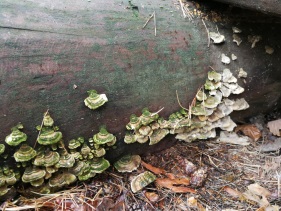 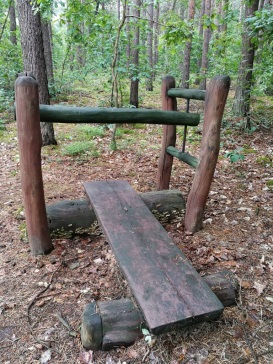 STACJA 5urządzenie do dźwigania ciężarów z ławką do leżeniaWymiary części nadziemnejbelki pionowe 4 szt. - 125 x 18 cmbelki poziome 4 szt. – 60 x 8 cmdrążek do dźwigania – 150 x 13 cm ławka - 160 x 40 cm podpory ławki:mała - 95 x 25 cm ?duża - 140 x 40 cm ?Podpory ławki zagrzybione, słupy nośne na dole spróchniałe w warstwie zewnętrznej- półkłoda sosnowamała – 95 x 25 cm duża – 140 x 40 cm 11- wymiana dwóch podpór sosnowych - przytwierdzenie ławki  do podpór (sposób do ustalenia)    5STACJA 5urządzenie do dźwigania ciężarów z ławką do leżeniaWymiary części nadziemnejbelki pionowe 4 szt. - 125 x 18 cmbelki poziome 4 szt. – 60 x 8 cmdrążek do dźwigania – 150 x 13 cm ławka - 160 x 40 cm podpory ławki:mała - 95 x 25 cm ?duża - 140 x 40 cm ?Podpory ławki zagrzybione, słupy nośne na dole spróchniałe w warstwie zewnętrznej- masa bitumiczna- beton B20 (wg potrzeb)- odkopanie dołu pali i czyszczenie- smołowanie boków pali, od dołu do 10 cm nad powierzchnią  gruntu- stabilizacja urządzenia w podłożu (betonowanie wg potrzeb i ubicie gruntu)5STACJA 5urządzenie do dźwigania ciężarów z ławką do leżeniaWymiary części nadziemnejbelki pionowe 4 szt. - 125 x 18 cmbelki poziome 4 szt. – 60 x 8 cmdrążek do dźwigania – 150 x 13 cm ławka - 160 x 40 cm podpory ławki:mała - 95 x 25 cm ?duża - 140 x 40 cm ?Podpory ławki zagrzybione, słupy nośne na dole spróchniałe w warstwie zewnętrznej- szpachla dębowa z włók. szkl.- farba do drewnazieleń - belki poziome 4 szt. i drążekjasny brąz - belki pionowe 4 szt.brąz - ławka i 2 podpory (brąz)- czyszczenie urządzenia, - szpachlowanie rys, pęknięć i malowanie gruntujące - dwukrotne malowanie urządzenia5STACJA 5urządzenie do dźwigania ciężarów z ławką do leżeniaWymiary części nadziemnejbelki pionowe 4 szt. - 125 x 18 cmbelki poziome 4 szt. – 60 x 8 cmdrążek do dźwigania – 150 x 13 cm ławka - 160 x 40 cm podpory ławki:mała - 95 x 25 cm ?duża - 140 x 40 cm ?Podpory ławki zagrzybione, słupy nośne na dole spróchniałe w warstwie zewnętrznejWycena materiałówWycena całkowita  (materiały i prace)6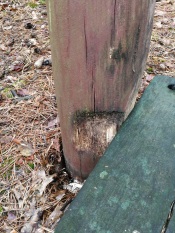 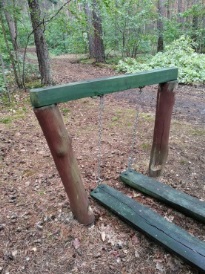 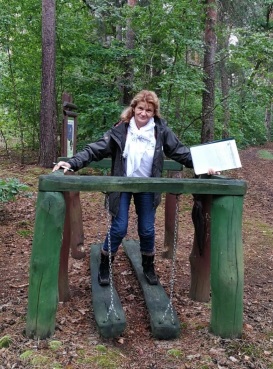 STACJA 6NARTYurządzenie z 2 ruchomymi „nartami”Wymiary części nadziemnejbelki pionowe 6 szt. – 100 x 13 cm belki poziome:130 x 10 cm - przód125 x 10 cm - tył  62 x 10 cm - 2 szt. - boknarty 2 szt. – 185 x 17 cm Belki nośne spróchniałe na dolebelki tylne bocznie uszkodzone, obite- ceowniki metalowe 2 szt.- wykopanie dwóch belek pionowych tylnych i szersze ustawienie w podłożu- umocowanie tych belek do dwóch ceowników po stronie wewnętrznej z wpuszczonymi w drewno rantami6STACJA 6NARTYurządzenie z 2 ruchomymi „nartami”Wymiary części nadziemnejbelki pionowe 6 szt. – 100 x 13 cm belki poziome:130 x 10 cm - przód125 x 10 cm - tył  62 x 10 cm - 2 szt. - boknarty 2 szt. – 185 x 17 cm Belki nośne spróchniałe na dolebelki tylne bocznie uszkodzone, obitejw.jw.*    6STACJA 6NARTYurządzenie z 2 ruchomymi „nartami”Wymiary części nadziemnejbelki pionowe 6 szt. – 100 x 13 cm belki poziome:130 x 10 cm - przód125 x 10 cm - tył  62 x 10 cm - 2 szt. - boknarty 2 szt. – 185 x 17 cm Belki nośne spróchniałe na dolebelki tylne bocznie uszkodzone, obite- szpachla dębowa z włóknem szklanym- farba do drewnazieleń  - narty 2 szt., belki poziome 4 szt. i belki pionowe 2 szt.brąz - belki pionowe 4 szt.jw. **6STACJA 6NARTYurządzenie z 2 ruchomymi „nartami”Wymiary części nadziemnejbelki pionowe 6 szt. – 100 x 13 cm belki poziome:130 x 10 cm - przód125 x 10 cm - tył  62 x 10 cm - 2 szt. - boknarty 2 szt. – 185 x 17 cm Belki nośne spróchniałe na dolebelki tylne bocznie uszkodzone, obiteWycena materiałówWycena całkowita  (materiały i prace)lpDokumentacja graficzna (stanu istniejącego)Opis urządzeń i wymiary (cm)Materiały - propozycja rozwiązania technicznegoIlośćszt./m/kgPrace konserwatorskie i naprawczeWycena własna wyk.7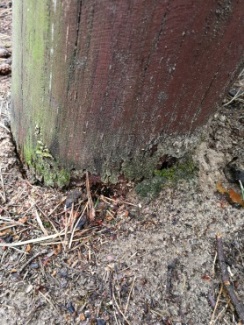 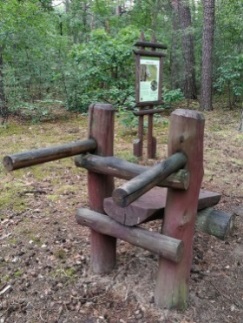 STACJA 7ŁAWECZKAWymiary części nadziemnejbelki nośne pionowe  2 szt. – 116 x 20 cm drążki poziome 2 szt. – 70 x 10 cm ławeczka - 155 x 38 cm x …..półwałki poziome 2 szt. - …….podpora pod ławkę - 70 x 33 cm Belki nośne i podpora spróchniałe na dole, ławeczka stan dobryjw.jw.* - smołowanie dołu półkłody                7STACJA 7ŁAWECZKAWymiary części nadziemnejbelki nośne pionowe  2 szt. – 116 x 20 cm drążki poziome 2 szt. – 70 x 10 cm ławeczka - 155 x 38 cm x …..półwałki poziome 2 szt. - …….podpora pod ławkę - 70 x 33 cm Belki nośne i podpora spróchniałe na dole, ławeczka stan dobry- półkłoda sosnowa np. 70 cm x 33 śr.- wkręty do drewna??1- wymiana podpory  sosnowej 70 x 33 cm - mocowanie ławki 7STACJA 7ŁAWECZKAWymiary części nadziemnejbelki nośne pionowe  2 szt. – 116 x 20 cm drążki poziome 2 szt. – 70 x 10 cm ławeczka - 155 x 38 cm x …..półwałki poziome 2 szt. - …….podpora pod ławkę - 70 x 33 cm Belki nośne i podpora spróchniałe na dole, ławeczka stan dobry- szpachla dębowa z włóknem szklanym- farba do drewnazieleń  drążki, belki poziome 2 szt.brąz  ławka i podpora,  belki pionowe 2 szt.jw. **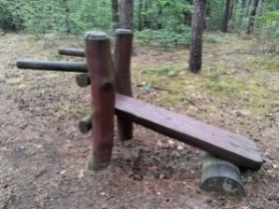 7STACJA 7ŁAWECZKAWymiary części nadziemnejbelki nośne pionowe  2 szt. – 116 x 20 cm drążki poziome 2 szt. – 70 x 10 cm ławeczka - 155 x 38 cm x …..półwałki poziome 2 szt. - …….podpora pod ławkę - 70 x 33 cm Belki nośne i podpora spróchniałe na dole, ławeczka stan dobryWycena materiałówWycena całkowita  (materiały i prace)8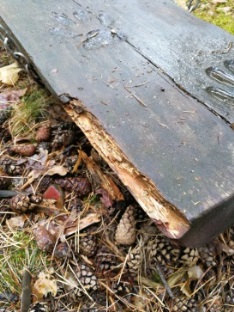 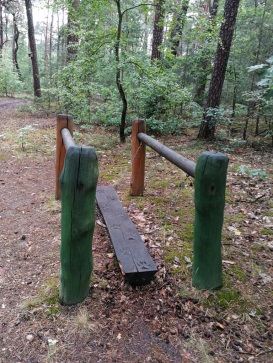 STACJA 8PORĘCZE z ruchomą kładką na łańcuchachWymiary części nadziemnejbelki pionowe 4 szt. – 110 x 15 cm belki poziome 2 szt.– 183 x 10 cm kładka  na łańcuchach - 185 x 26 cm Belki nośne spróchniałe na dole, kładka ruchoma spróchniała w jednym rogujw.Propozycja jw.* lub inne rozwiązanie8STACJA 8PORĘCZE z ruchomą kładką na łańcuchachWymiary części nadziemnejbelki pionowe 4 szt. – 110 x 15 cm belki poziome 2 szt.– 183 x 10 cm kładka  na łańcuchach - 185 x 26 cm Belki nośne spróchniałe na dole, kładka ruchoma spróchniała w jednym rogu- szpachla dębowa z włóknem szklanym- farba do metalu (czarna)- farba do drewna kładka, belki poziome 2 szt. (brąz), belki pionowe 2 szt. (zieleń), belki pionowe 2 szt. (jasny brąz)- oczyszczenie spróchniałej części kładki, szpachlowanie i malowanie- czyszczenie urządzenia, - szpachlowanie rys, pęknięć i malowanie gruntujące - dwukrotne malowanie elementów drewnianych- malowanie łańcuchów 8STACJA 8PORĘCZE z ruchomą kładką na łańcuchachWymiary części nadziemnejbelki pionowe 4 szt. – 110 x 15 cm belki poziome 2 szt.– 183 x 10 cm kładka  na łańcuchach - 185 x 26 cm Belki nośne spróchniałe na dole, kładka ruchoma spróchniała w jednym roguWycena materiałówWycena całkowita (materiały i prace)9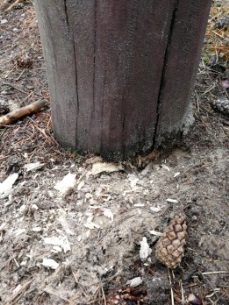 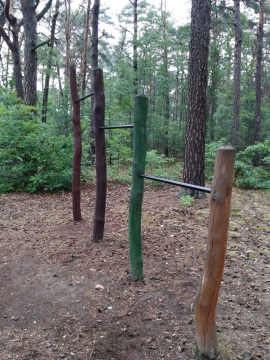 STACJA 9DRĄŻKIPRZEPLOTNIA Wymiary części nadziemnej1 belka pionowa - 137 x 12 cm 2 belka pionowa - 187 x 12 cm 3 belka pionowa - 237 x 12 cm4 belka pionowa - 270 x 12 cm drążki metalowe  3 szt.- 110 cm jw.jw.*              9STACJA 9DRĄŻKIPRZEPLOTNIA Wymiary części nadziemnej1 belka pionowa - 137 x 12 cm 2 belka pionowa - 187 x 12 cm 3 belka pionowa - 237 x 12 cm4 belka pionowa - 270 x 12 cm drążki metalowe  3 szt.- 110 cm - szpachla dębowa z włóknem szklanym- farba do metalu czarna- farba do drewna belki pionowe 2 szt. (brąz), belka pionowa (zieleń), belka pionowa (jasny brąz)jw. **- malowanie drążków 3 szt. (farba do metalu)Belki nośne spróchniałe na dole9STACJA 9DRĄŻKIPRZEPLOTNIA Wymiary części nadziemnej1 belka pionowa - 137 x 12 cm 2 belka pionowa - 187 x 12 cm 3 belka pionowa - 237 x 12 cm4 belka pionowa - 270 x 12 cm drążki metalowe  3 szt.- 110 cm Wycena materiałówWycena całkowita (materiały i prace)lpDokumentacja graficzna (stanu istniejącego)Opis urządzeń i wymiary (cm)Materiały - propozycja rozwiązania technicznegoIlośćszt./m/kgPrace konserwatorskie i naprawcze - propozycjaWycena własna wyk.10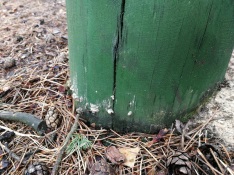 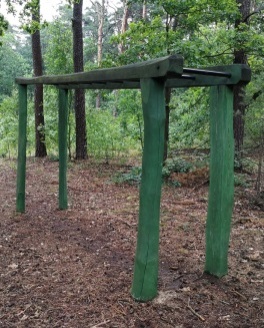 STACJA 10DRABINKAWymiary części nadziemnejbelki pionowe niższe – 170 x 18 cm belki pionowe wyższe - belki poziome – 200 x 18 cm drążki metalowe  10 szt.- 60 cmjw.*jw.*10STACJA 10DRABINKAWymiary części nadziemnejbelki pionowe niższe – 170 x 18 cm belki pionowe wyższe - belki poziome – 200 x 18 cm drążki metalowe  10 szt.- 60 cm- szpachla dębowa z włóknem szklanym- farba do metalu (czarna)- farba do drewna (zieleń)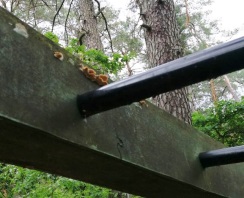 jw. **-- dwukrotne malowanie elementów drewnianych (zieleń), - malowanie drążków 10 szt. (farba do metalu)10STACJA 10DRABINKAWymiary części nadziemnejbelki pionowe niższe – 170 x 18 cm belki pionowe wyższe - belki poziome – 200 x 18 cm drążki metalowe  10 szt.- 60 cmWycena materiałówWycena całkowita (materiały i prace)11abcdefghij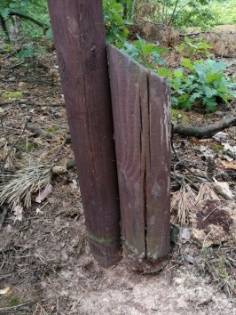 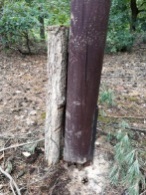 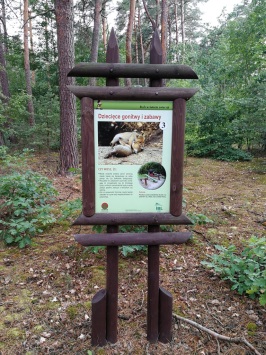 TABLICE ŚREDNIE EDUKACYJNE PIONOWE - 10 szt.1. Jak jastrząb gołębiarz2. Pełzając jak żmija3. Dziecięce gonitwy i zabawy 4. Na długich nogach 5. Mrówki - leśne siłaczki 6. Sunąć jak nartnik…bez nart  7. Głową w dół 8. Trop w trop z wilkiem9. Zwinięty w kuleczkę 10. Z gałęzi na gałąź Wymiarytablica - 66 x 45 cm rama - 80 x 62 cm belka nośna 2 szt. - 200 x 8 cm  belka pozioma 2 szt. – 72 cm podpórki 2 szt. - 30-40 x 11 x 10 cm Dobry stan słupów nośnych (8 tablic) słaby stan (2 tablice) słaby stan słupów wspierających. 2 tablice bardzo brudne (1,2)- wsporniki metalowe (ceownik zimnogięty) o wymiarach  np. 60 cm x 6 cm x 3 cm - 20 szt. - lub kotwy- śruby do drewna miedziane np. 6 cm dł.- masa bitumiczna- beton B20 (cement + piach)- odcięcie słupów nośnych i podpórek na wysokości ziemi i zabezpieczenie przeciwwilgociowe (smołowanie)- mocowanie słupa nośnego (2 szt.) do wsporników metalowych lub kotw- stabilizacja urządzenia w podłożu (betonowanie po ocenie stanu istniejącego i ubicie ziemi)11abcdefghijTABLICE ŚREDNIE EDUKACYJNE PIONOWE - 10 szt.1. Jak jastrząb gołębiarz2. Pełzając jak żmija3. Dziecięce gonitwy i zabawy 4. Na długich nogach 5. Mrówki - leśne siłaczki 6. Sunąć jak nartnik…bez nart  7. Głową w dół 8. Trop w trop z wilkiem9. Zwinięty w kuleczkę 10. Z gałęzi na gałąź Wymiarytablica - 66 x 45 cm rama - 80 x 62 cm belka nośna 2 szt. - 200 x 8 cm  belka pozioma 2 szt. – 72 cm podpórki 2 szt. - 30-40 x 11 x 10 cm Dobry stan słupów nośnych (8 tablic) słaby stan (2 tablice) słaby stan słupów wspierających. 2 tablice bardzo brudne (1,2)- szpachla sosnowa z włóknem szklanym- farba do metalu (brąz)- farba do drewna (brąz) 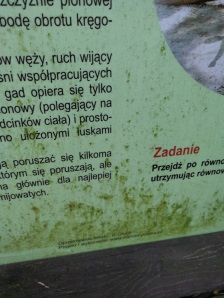 - czyszczenie urządzenia i mycie tablic - szpachlowanie ubytków, pęknięć i gruntowanie- oklejenie tablic przed malowaniem- dwukrotne malowanie stelaży do tablic (brąz)- malowanie wsporników metalowych lub kotwkońcowa ocena możliwa będzie po wykopaniu11abcdefghijTABLICE ŚREDNIE EDUKACYJNE PIONOWE - 10 szt.1. Jak jastrząb gołębiarz2. Pełzając jak żmija3. Dziecięce gonitwy i zabawy 4. Na długich nogach 5. Mrówki - leśne siłaczki 6. Sunąć jak nartnik…bez nart  7. Głową w dół 8. Trop w trop z wilkiem9. Zwinięty w kuleczkę 10. Z gałęzi na gałąź Wymiarytablica - 66 x 45 cm rama - 80 x 62 cm belka nośna 2 szt. - 200 x 8 cm  belka pozioma 2 szt. – 72 cm podpórki 2 szt. - 30-40 x 11 x 10 cm Dobry stan słupów nośnych (8 tablic) słaby stan (2 tablice) słaby stan słupów wspierających. 2 tablice bardzo brudne (1,2)Wycena materiałówWycena całkowita (materiały i prace)lpDokumentacja graficzna (stanu istniejącego)Opis urządzeń i wymiary (cm)Materiały - propozycja rozwiązania technicznegoIlośćszt./m/kgPrace konserwatorskie i naprawcze - propozycjaWycena własna wyk.12abcdefghi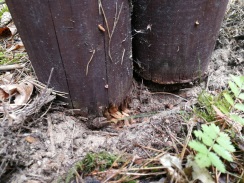 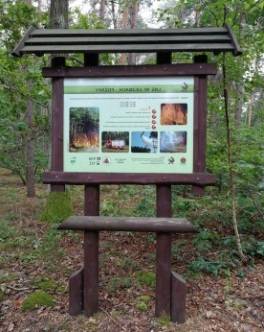 TABLICE DUŻE EDUKACYJNE POZIOME 9 szt. Las w liczbach – Stan obecny Nasze drzewa(pocięta - wymiana lub propozycja innego rozwiązania) JeleniowateLas w liczbach – Dary lasuOchrona gatunkowaLas w liczbach- Pożary(umyć)Wędrówki roślin Siedliska leśne (schodzi laminat - wymiana lub propozycja innego rozwiązania)Uprawa leśna Wymiarydaszku - 43 cm tablicy - 98 x 75 cmramy - 95 x 115 cm belki nośnej 2 szt. - 240 x 12 cm belki poziomej 1 szt. – 100 x 12 cm podpórek 2 szt. - 40 x 12 cm - wsporniki metalowe (ceownik zimnogięty) o wymiarach np. 80 cm x 6 cm x 3 cm - 20 szt. - lub kotwy- śruby do drewna miedziane np. 8 cm dł.- masa bitumiczna- beton B20 (wg potrzeb)- odcięcie słupów nośnych i podpórek na wysokości ziemi i zabezpieczenie przeciwwilgociowe (smołowanie dołu słupów)- mocowanie słupa nośnego (2 szt.) do wsporników metalowych- stabilizacja urządzenia w podłożu(betonowanie po ocenie stanu istniejącego i ubicie ziemi)     12abcdefghiTABLICE DUŻE EDUKACYJNE POZIOME 9 szt. Las w liczbach – Stan obecny Nasze drzewa(pocięta - wymiana lub propozycja innego rozwiązania) JeleniowateLas w liczbach – Dary lasuOchrona gatunkowaLas w liczbach- Pożary(umyć)Wędrówki roślin Siedliska leśne (schodzi laminat - wymiana lub propozycja innego rozwiązania)Uprawa leśna Wymiarydaszku - 43 cm tablicy - 98 x 75 cmramy - 95 x 115 cm belki nośnej 2 szt. - 240 x 12 cm belki poziomej 1 szt. – 100 x 12 cm podpórek 2 szt. - 40 x 12 cm - szpachla sosnowa z włóknem szklanym- farba do drewna, brąz - farba do metalu brązowa- czyszczenie i mycie urządzenia (stelaż i tablica)- oklejenie tablic przed malowaniem- szpachlowanie ubytków, pęknięć- dwukrotne malowanie stelaży do tablic (rama wraz z konstrukcją nośną) i daszku (brąz)- malowanie wsporników metalowych lub kotw- zabezpieczenie tablic laminatem UVlub inne rozwiązanie12abcdefghiTABLICE DUŻE EDUKACYJNE POZIOME 9 szt. Las w liczbach – Stan obecny Nasze drzewa(pocięta - wymiana lub propozycja innego rozwiązania) JeleniowateLas w liczbach – Dary lasuOchrona gatunkowaLas w liczbach- Pożary(umyć)Wędrówki roślin Siedliska leśne (schodzi laminat - wymiana lub propozycja innego rozwiązania)Uprawa leśna Wymiarydaszku - 43 cm tablicy - 98 x 75 cmramy - 95 x 115 cm belki nośnej 2 szt. - 240 x 12 cm belki poziomej 1 szt. – 100 x 12 cm podpórek 2 szt. - 40 x 12 cm Wycena materiałówWycena całkowita (materiały i prace)ŁĄCZNIEŁĄCZNIEŁĄCZNIElp.Nazwa materiału - produktuIlość/sztuki/kgcena nettocena brutto1kłoda dębowa 250 cm x 20-22 cm śr.12belka dębowa 190 cm x 16 cm śr.13belka sosnowa 80 cm x 18 śr.44belka sosnowa 60 cm x 18 śr.45belka sosnowa 42, 48, 51,57 cm x 14-16 śr.46półkłoda sosnowa 95 cm x 25 śr.17półkłoda sosnowa 70 cm x 33 śr.18półkłoda sosnowa 140 cm x 40 śr.19 wspornik metalowy (ceownik zimnogięty) o wymiarach 60 cm x 6 cm x 3 cmo wymiarach 80 cm x 6 cm x 3 cm222010śruby (do wkrętarki)  8-10 cm dług. 6 ϕ4011śruby (do wkrętarki) 6 cm długości. 6 ϕ4012masa bitumiczna13beton B20 (cement i piasek)14farba do metalu    brązowa15farba do metalu    czarna16szpachla dębowa z włóknem szklanym16szpachla sosnowa z włóknem szklanym17farba do drewna, lakierobejca brąz 18farba do drewna, lakierobejca jasny brąz 19farba do drewna, lakierobejca zieleń 20pędzle do malowania (wg potrzeb)21taśma malarska (wg potrzeb)22rozpuszczalnik (wg potrzeb)23papier ścierny dwie grubości (wg potrzeb)24środki czyszczące i myjące (wg potrzeb)25szpachla metalowa (wg potrzeb)